Uitdehaag et al. (2018) Supplementary Figure S6. A, Waterfall plots of the VEGFR inhibitors. Geometrically averaged panel IC50s are 12.6 µM for lenvatinib, 3.2 µM  for nintedanib and 17.9 µM for tivozanib. B, Waterfall plot of midostaurin (IC50,average = 1.1 µM).A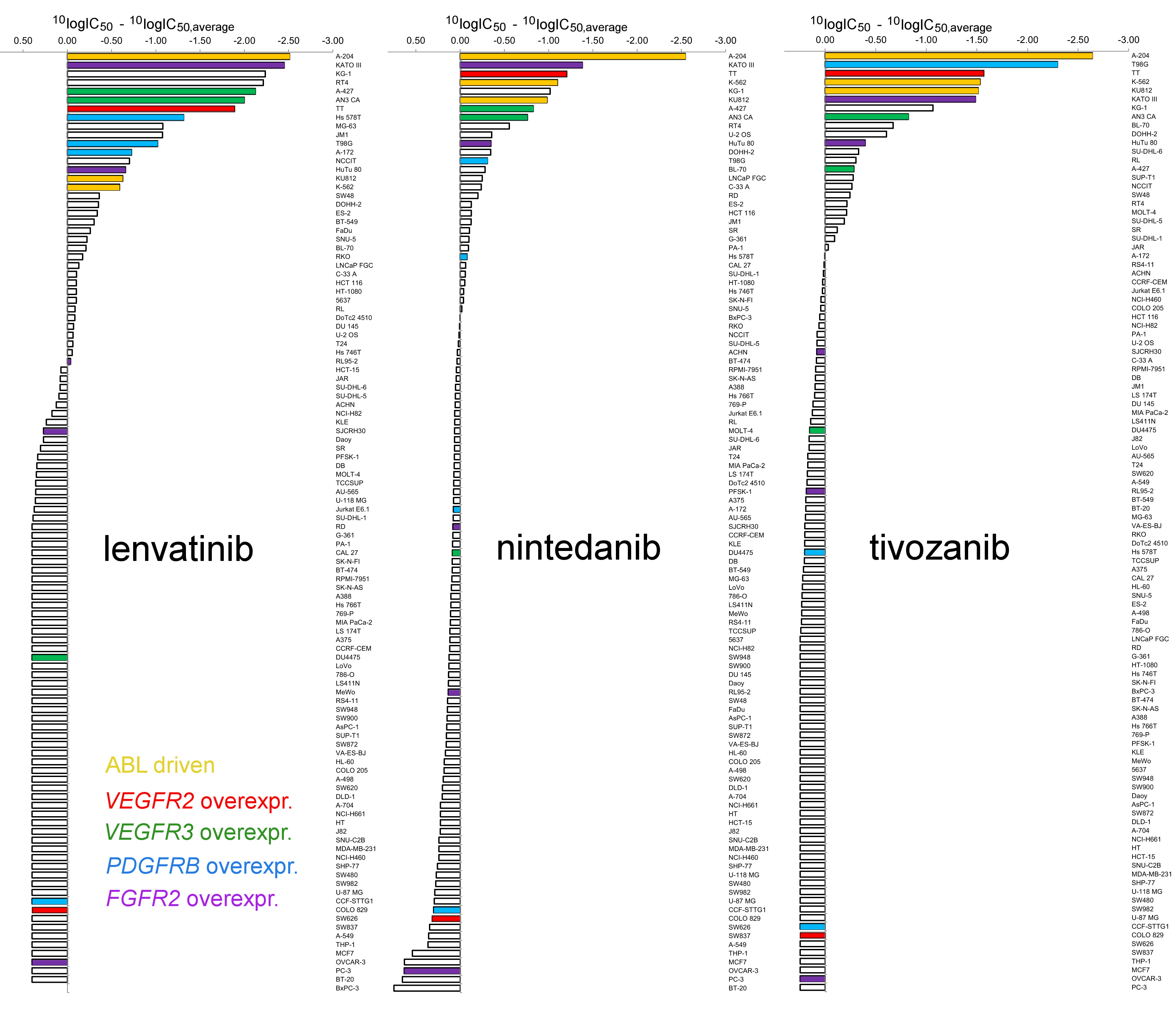 B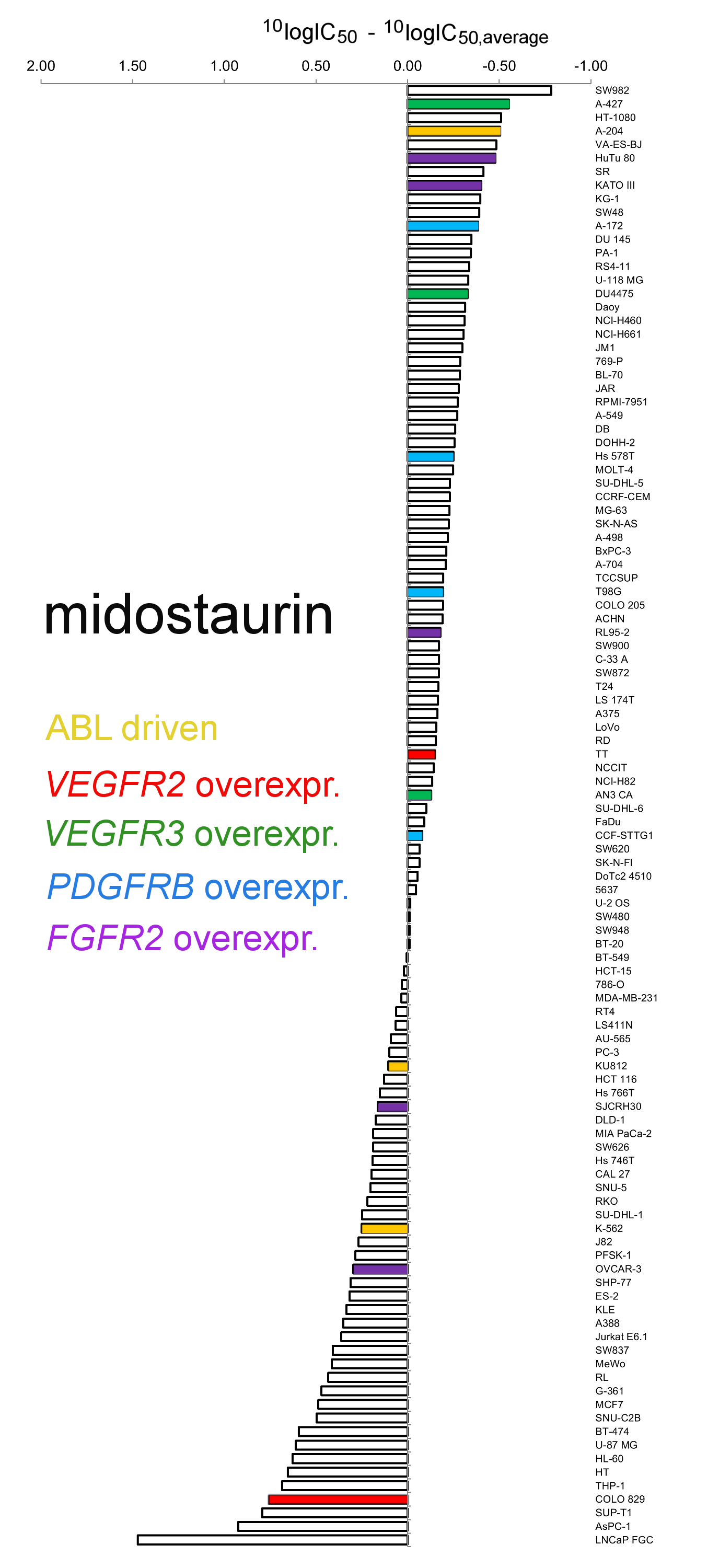 